О внесении изменений в решение Совета Ейскоукрепленского сельского поселения Щербиновского района от 27 декабря 2022 года № 1 «О бюджете Ейскоукрепленского сельского поселения Щербиновского района на 2023 год»В соответствии с решением Совета Ейскоукрепленского сельского поселения Щербиновского района от 2 ноября 2012 года № 2 (с изменениями от 15 февраля 2013 года № 3, 20 сентября 2013 года № 3, 2 февраля 2015 года № 4, 25 ноября 2015 года № 5, 27 июля 2017 года № 3, 24 апреля 2019 года № 4, 12 ноября 2020 года № 3, 19 августа 2021 года № 1) «Об утверждении Положения о бюджетном процессе в Ейскоукрепленском сельском поселении Щербиновского района» Совет Ейскоукрепленского сельского поселения Щербиновского района  р е ш и л:1. Внести в решение Совета Ейскоукрепленского сельского поселения Щербиновского района от 27 декабря 2022 года № 1 «О бюджете Ейскоукрепленского сельского поселения Щербиновского района на 2023 год» следующие изменения:1) статью 1 изложить в новой редакции:«Статья 11. Утвердить основные характеристики бюджета Ейскоукрепленского сельского поселения Щербиновского района на 2023 год:1) общий объем доходов в сумме 55 067 836,00 рублей;2) общий объем расходов в сумме 56 302 556,25рублей;3) верхний предел муниципального внутреннего долга Ейскоукрепленского сельского поселения Щербиновского района на 1 января 2024 года в сумме 0,00 рублей, в том числе верхний предел долга по муниципальным гарантиям Ейскоукрепленского сельского поселения Щербиновского района в сумме 0,00 рублей;4) дефицит бюджета Ейскоукрепленского сельского поселения Щербиновского района в сумме 1 234 720,25 рублей.»;2) приложение № 1 изложить в новой редакции (приложение № 1);3) приложение № 2 изложить в новой редакции (приложение № 2);4) приложение № 3 изложить в новой редакции (приложение № 3);5) приложение № 4 изложить в новой редакции (приложение № 4);6) приложение № 5 изложить в новой редакции (приложение № 5);7) приложение № 6 изложить в новой редакции (приложение № 6);8) приложение № 7 изложить в новой редакции (приложение № 7).2. Разместить настоящее решение на официальном сайте администрации Ейскоукрепленского сельского поселения Щербиновского района.3. Официально опубликовать настоящее решение в периодическом печатном издании «Информационный бюллетень администрации Ейскоукрепленского сельского поселения Щербиновского района».4. Контроль за выполнением настоящего решения возложить на главу Ейскоукрепленского сельского поселения Щербиновского района                           С.П. Рассолову.5. Настоящее решение вступает в силу на следующий день после его официального опубликования.ГлаваЕйскоукрепленского сельского поселения   Щербиновского района				                                       С.П. РассоловаПРИЛОЖЕНИЕ № 1к решению Совета Ейскоукрепленского сельского поселения Щербиновского района от 25.12.2023 г. № 4«ПРИЛОЖЕНИЕ № 1УТВЕРЖДЕНрешением СоветаЕйскоукрепленского сельского поселения Щербиновского района от 27.12.2022 г. № 1Объем поступлений доходов в бюджет Ейскоукрепленского сельского поселения Щербиновского района по кодам видов (подвидов) доходов на 2023 год*По видам и подвидам доходов, входящим в соответствующий группировочный код бюджетной классификации, зачисляемым в бюджет Ейскоукрепленского сельского поселения Щербиновского района в соответствии с законодательством Российской Федерации.».ГлаваЕйскоукрепленского сельского поселенияЩербиновского района                                                                       С.П. РассоловаПРИЛОЖЕНИЕ № 2к решению Совета Ейскоукрепленского сельского поселения Щербиновского района от 25.12.2023 г. № 4«ПРИЛОЖЕНИЕ № 2УТВЕРЖДЕНЫрешением СоветаЕйскоукрепленского сельского поселения Щербиновского района от 27.12.2022 г. № 1 Безвозмездные поступления из краевого бюджета в 2023 годуГлаваЕйскоукрепленского сельского поселенияЩербиновского района                                                                       С.П. РассоловаПРИЛОЖЕНИЕ № 3к решению Совета Ейскоукрепленского сельского поселения Щербиновского района от 25.12.2023 г. № 4«ПРИЛОЖЕНИЕ № 3УТВЕРЖДЕНЫрешением СоветаЕйскоукрепленского сельского поселения Щербиновского района от 27.12.2022 г. № 1Безвозмездные поступления из бюджета муниципального образования Щербиновский район в 2023 годуГлаваЕйскоукрепленского сельского поселенияЩербиновского района                                                                       С.П. РассоловаПРИЛОЖЕНИЕ № 4к решению Совета Ейскоукрепленского сельского поселения Щербиновского района от 25.12.2023 г. № 4«ПРИЛОЖЕНИЕ № 4УТВЕРЖДЕНОрешением СоветаЕйскоукрепленского сельского поселения Щербиновского района от 27.12.2022 г. № 1Распределение бюджетных ассигнований по разделам и подразделам классификации расходов бюджетов на 2023 год ГлаваЕйскоукрепленского сельского поселенияЩербиновского района                                                                       С.П. РассоловаПРИЛОЖЕНИЕ № 5к решению СоветаЕйскоукрепленского сельскогопоселения Щербиновского района от 25.12.2023 г. № 4«ПРИЛОЖЕНИЕ № 5УТВЕРЖДЕНОрешением СоветаЕйскоукрепленского сельскогопоселения Щербиновского районаот 27.12.2022 г. № 1Распределение бюджетных ассигнований по целевым статьям (муниципальным программам Ейскоукрепленского сельского поселения Щербиновского района и непрограммным направлениям деятельности), группам видов расходов классификации расходов бюджетов на 2023 годГлаваЕйскоукрепленского сельского поселения Щербиновского района                                                                      С.П. РассоловаПРИЛОЖЕНИЕ № 6к решению СоветаЕйскоукрепленского сельскогопоселения Щербиновского районаот 25.12.2023 г. № 4«ПРИЛОЖЕНИЕ № 6УТВЕРЖДЕНАрешением СоветаЕйскоукрепленского сельскогопоселения Щербиновского районаот 27.12.2022 г. № 1Ведомственная структура расходов бюджета Ейскоукрепленского сельского поселения Щербиновского района на 2023 годГлаваЕйскоукрепленского сельского поселения Щербиновского района                                                                                                                                              С.П. РассоловаПРИЛОЖЕНИЕ № 7к решению Совета Ейскоукрепленского сельского поселения Щербиновского района от 25.12.2023 г. № 4«ПРИЛОЖЕНИЕ № 7УТВЕРЖДЕНЫрешением СоветаЕйскоукрепленского сельского поселения Щербиновского района от 27.12.2022 г. № 1Источники внутреннего финансирования дефицитабюджета Ейскоукрепленского сельского поселения Щербиновского района, перечень статей источников финансирования дефицитов бюджетов на 2023 годГлаваЕйскоукрепленского сельского поселения Щербиновского района                                                                       С.П. Рассолова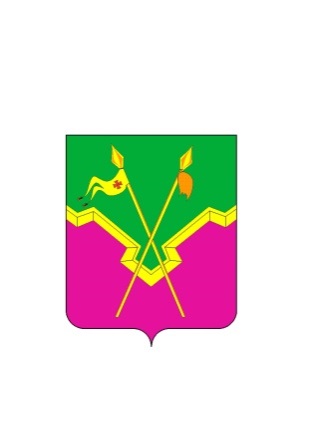 СОВЕТ ЕЙСКОУКРЕПЛЕНСКОГО СЕЛЬСКОГО ПОСЕЛЕНИЯЩЕРБИНОВСКОГО РАЙОНА ЧЕТВЕРТОГО СОЗЫВАПЯТЬДЕСЯТ СЕДЬМАЯ СЕССИЯРЕШЕНИЕСОВЕТ ЕЙСКОУКРЕПЛЕНСКОГО СЕЛЬСКОГО ПОСЕЛЕНИЯЩЕРБИНОВСКОГО РАЙОНА ЧЕТВЕРТОГО СОЗЫВАПЯТЬДЕСЯТ СЕДЬМАЯ СЕССИЯРЕШЕНИЕот 25.12.2023                                    № 4село Ейское Укреплениесело Ейское УкреплениеКод доходовНаименование кодов доходовСумма, рублейСумма, рублей1 00 00000 00 0000 000Налоговые и неналоговые доходы7 347 336,00 7 347 336,00 1 01 02000 01 0000 110Налог на доходы физических лиц*2 975 114,002 975 114,001 03 02230 01 0000 110Доходы от уплаты акцизов на дизельное топливо, подлежащие распределению между бюджетами субъектов Российской Федерации и местными бюджетами с учетом установленных дифференцированных нормативов отчислений в местные бюджеты*586 750,00586 750,001 03 02240 01 0000 110Доходы от уплаты акцизов на моторные масла для дизельных и (или) карбюраторных (инжекторных) двигателей, подлежащие распределению между бюджетами субъектов Российской Федерации и местными бюджетами с учетом установленных дифференцированных нормативов отчислений в местные бюджеты*5 550,005 550,001 03 02250 01 0000 110Доходы от уплаты акцизов на автомобильный бензин, подлежащие распределению между бюджетами субъектов Российской Федерации и местными бюджетами с учетом установленных дифференцированных нормативов отчислений в местные бюджеты*806 800,00806 800,001 05 03000 01 0000 110Единый сельскохозяйственный налог*441 270,00441 270,001 06 01030 10 0000 110Налог на имущество физических лиц593 380,00593 380,001 06 06000 10 0000 110Земельный налог1 871 350,001 871 350,001 11 09045 10 0000 120Прочие поступления от использования имущества, находящегося в собственности сельских поселений (за исключением имущества муниципальных бюджетных и автономных учреждений, а также имущества муниципальных унитарных предприятий, в том числе казенных)3 100,003 100,001 13 02995 10 0000 130Прочие доходы от компенсации затрат бюджетов сельских поселений2 470,002 470,001 14 02053 10 0000 440Доходы от реализации иного имущества, находящегося в собственности сельских поселений (за исключением имущества муниципальных бюджетных и автономных учреждений, а также имущества муниципальных унитарных предприятий, в том числе казенных), в части реализации материальных запасов по указанному имуществу61 552,0061 552,002 00 00000 00 0000 000Безвозмездные поступления47 720 500,0047 720 500,002 02 00000 00 0000 000Безвозмездные поступления от других бюджетов бюджетной системы Российской Федерации*47 720 500,0047 720 500,002 02 10000 00 0000 150Дотации бюджетам бюджетной системы Российской Федерации*3 705 600,003 705 600,002 02 20000 00 0000 150Субсидии бюджетам бюджетной системы Российской Федерации (межбюджетные субсидии)35 119 700,0035 119 700,002 02 30000 00 0000 1502 02 40000 00 0000 150Субвенции бюджетам бюджетной системы Российской Федерации *Прочие безвозмездные поступления в бюджеты сельских поселений300 400,008 594 800,00300 400,008 594 800,00Всего доходовВсего доходов55 067 836,00Код доходовНаименование кодов доходовСумма, рублей2 00 00000 00 0000 000Безвозмездные поступления40 976 000,002 02 00000 00 0000 000Безвозмездные поступления от других бюджетов бюджетной системы Российской Федерации40 976 000,002 02 10000 00 0000 150Дотации бюджетам субъектов Российской Федерации и муниципальных образований3 055 900,002 02 15001 10 0000 150Дотации бюджетам сельских поселений на выравнивание бюджетной обеспеченности из бюджета субъекта Российской Федерации2 715 000,002 02 19999 10 0000 150Прочие дотации бюджетам сельских поселений 340 900,002 02 20000 00 0000 150Субсидии бюджетам бюджетной системы Российской Федерации (межбюджетные субсидии)35 119 700,002 02 25 467 10 0000 150Субсидии бюджетам сельских поселений на обеспечение развития и укрепления материально-технической базы домов культуры в населенных пунктах с числом жителей до 50 тысяч человек680 400,002 02 29999 10 0000 150Прочие субсидии бюджетам сельских поселений34 439 300,002 02 30000 00 0000 150Субвенции бюджетам субъектов Российской Федерации и муниципальных образований300 400,002 02 35118 10 0000 150Субвенции бюджетам сельских поселений на осуществление первичного воинского учета органами местного самоуправления поселений, муниципальных и городских округов296 600,002 02 30024 10 0000 150Субвенции бюджетам сельских поселений на выполнение передаваемых полномочий субъектов Российской Федерации3 800,002 02 40000 00 0000 150Прочие безвозмездные поступления в бюджеты сельских поселений2 500 000,00Код доходовНаименование кодов доходовСумма, рублей2 00 00000 00 0000 000Безвозмездные поступления6 744 500,002 02 00000 00 0000 000Безвозмездные поступления от других бюджетов бюджетной системы Российской Федерации6 359 000,002 02 10000 00 0000 150Дотации бюджетам субъектов Российской Федерации и муниципальных образований649 700,002 02 16001 00 0000 150Дотации на выравнивание бюджетной обеспеченности из бюджетов муниципальных районов, городских округов с внутригородским делением649 700,002 02 16001 10 0000 150Дотации бюджетам сельских поселений на выравнивание бюджетной обеспеченности из бюджетов муниципальных районов649 700,002 02 40000 00 0000 150Иные межбюджетные трансферты5 709 300,002 02 49999 10 0000 150Прочие межбюджетные трансферты, передаваемые бюджетам сельских поселений5 094 800,00».№ п/пНаименованиеРЗПРСумма, рублейВсего расходов56 302 556,25в том числе 1.Общегосударственные вопросы01004 659 671,21Функционирование высшего должностного лица субъекта Российской Федерации и муниципального образования0102667 293,87Функционирование Правительства Российской Федерации, высших исполнительных органов государственной власти субъектов Российской Федерации, местных администраций01043 520 945,09Обеспечение деятельности финансовых, налоговых и таможенных органов и органов финансового (финансово-бюджетного) надзора010649 000,00Обеспечение проведения выборов и референдумов0107224 400,00Резервные фонды011110 000,00Другие общегосударственные вопросы0113135 041,592.Национальная оборона0200296 600,00Мобилизационная и вневойсковая подготовка0203296 600,003.Национальная экономика04001 399 100,00Дорожное хозяйство (дорожные фонды)04091 399 100,004.Жилищно-коммунальное хозяйство 05003 711 643,52Коммунальное хозяйство0502149 664,90Благоустройство05033 561 978,625.Культура, кинематография 080046 072 560,88Культура080146 072 560,886.Социальная политика1000162 980,64Пенсионное обеспечение1001162 980,64№ п/пНаименованиеЦСРВРСумма, рублейВСЕГО:56 302 556,251.Муниципальная программа Ейскоукрепленского сельского поселения Щербиновского района «Обеспечение деятельности администрации Ейскоукрепленского сельского поселения Щербиновского района» 01 0 00 000003 642 572,59Информатизация деятельности органов местного самоуправления (отраслевых (функциональных) органов)01 0 01 0000092 781,59Информатизация деятельности органов местного самоуправления (отраслевых (функциональных) органов) муниципального образования01 0 01 1001090 922,09Закупка товаров, работ и услуг для государственных (муниципальных) нужд01 0 01 1001020090 922,09Информатизация деятельности органов местного самоуправления (отраслевых (функциональных) органов) муниципального образования (кредиторская задолженность)01 0 01 100191 859,50Закупка товаров, работ и услуг для государственных (муниципальных) нужд  (кредиторская задолженность)01 0 01 100192001 859,50Информационное освещение деятельности органов местного самоуправления (отраслевых (функциональных) органов)01 0 02 0000030 260,00Информационное освещение деятельности органов местного самоуправления (отраслевых (функциональных) органов) муниципального образования01 0 02 1002030 260,00Закупка товаров, работ и услуг для государственных (муниципальных) нужд01 0 02 1002020030 260,00Закупка товаров, работ и услуг для государственных (муниципальных) нужд03 0 02 1008010 398,66Мероприятия по обеспечению организационных вопросов для реализации муниципальной программы01 0 07 000003 496 145,09Расходы на обеспечение функций органов местного самоуправления01 0 07 001903 491 540,30Расходы на выплаты персоналу в целях обеспечения выполнения функций государственными (муниципальными) органами, казенными учреждениями, органами управления государственными внебюджетными фондами01 0 07 001901003 018 053,59Закупка товаров, работ и услуг для государственных (муниципальных) нужд01 0 07 00190200436 831,05Иные бюджетные ассигнования01 0 07 0019080036 655,66Расходы на обеспечение функций органов местного самоуправления (кредиторская задолженность)01 0 07 01994 604,79Закупка товаров, работ и услуг для государственных (муниципальных) нужд (кредиторская задолженность)01 0 07 01992004 604,79Прочие мероприятия, связанные с муниципальным управлением01 0 09 0000012 000,00Реализация функций, связанных с муниципальным управлением 01 0 09 1048012 000,00Социальное обеспечение и иные выплаты населению01 0 09 1048030012 000,002.Муниципальная программа Ейскоукрепленского сельского поселения Щербиновского района «Развитие культуры в Ейскоукрепленском сельском поселении Щербиновского района» 12 0 00 0000045 649 116,75Совершенствование деятельности муниципальных учреждений отрасли «Культура» и кинематографии12 0 01 0000045 649 116,75Расходы на обеспечение деятельности (оказание услуг) муниципальных учреждений 12 0 01 005905 788 268,68Расходы на выплаты персоналу в целях обеспечения выполнения функций государственными (муниципальными) органами, казенными учреждениями, органами управления государственными внебюджетными фондами12 0 01 005901004 365 747,16Закупка товаров, работ и услуг для государственных (муниципальных) нужд12 0 01 005902001 420 135,29Иные бюджетные ассигнования12 0 01 005908002 386,23Расходы на обеспечение деятельности (оказание услуг) муниципальных учреждений (кредиторская задолженность)12 0 01 005994 982,29Закупка товаров, работ и услуг для государственных (муниципальных) нужд (кредиторская задолженность)12 0 01 005992004 982,29Обеспечение развития и укрепления материально-технической базы домов культуры в населенных пунктах с числом жителей до 50 тысяч человек12 0 01 L4670731 612,90Закупка товаров, работ и услуг для обеспечения12 0 01 L4670200731 612,90Субсидии на ремонт и укрепление материально-технической базы, техническое оснащение муниципальных учреждений культуры и (или) детских музыкальных школ, художественных школ, школ искусств, домов детского творчества12 0 01 S064039 124 252,88Закупка товаров, работ и услуг для обеспечения12 0 01 S064020039 124 252,887.Муниципальная программа Ейскоукрепленского сельского поселения Щербиновского района «Развитие дорожного хозяйства в Ейскоукрепленском сельском поселении Щербиновского района» 20 0 00 000001 399 100,00Поддержка дорожного хозяйства20 0 01 000001 399 100,00Содержание и ремонт автомобильных дорог общего пользования, в том числе дорог в поселениях (за исключением дорог федерального значения)20 0 01 104601 299 100,00Закупка товаров, работ и услуг для государственных (муниципальных) нужд20 0 01 104602001 299 100,00Безопасное движение на дорогах местного значения20 0 02 00000100 000,00Мероприятия, связанные с безопасностью на дорогах местного значения20 0 02 10530100 000,00Закупка товаров, работ и услуг для государственных (муниципальных) нужд20 0 02 10530200100 000,008.Муниципальная программа Ейскоукрепленского сельского поселения Щербиновского района «Комплексное развитие жилищно-коммунального хозяйства, энергосбережение и повышение энергетической эффективности Ейскоукрепленского сельского поселения Щербиновского района» 22 0 00 000001 061 978,62Благоустройство и озеленение территории сельского поселения Щербиновского района22 0 01 00000730 531,72Мероприятия по благоустройству и озеленению территории сельского поселения Щербиновского района22 0 01 10550730 531,72Закупка товаров, работ и услуг для государственных (муниципальных) нужд22 0 01 10550200730 531,72Модернизация и содержание систем уличного освещения22 0 02 00000331 446,90Мероприятия по модернизации и содержанию систем уличного освещения22 0 02 10560331 446,90Закупка товаров, работ и услуг для государственных (муниципальных) нужд22 0 02 10560200331 446,90Мероприятия в сфере коммунального хозяйства22 0 03 00000149 664,90Реализация мероприятий в сфере коммунального хозяйства22 0 03 10570149 664,90Закупка товаров, работ и услуг для государственных (муниципальных) нужд22 0 03 10570200149 664,909.Муниципальная программа Ейскоукрепленского сельского поселения Щербиновского района «Сохранение, использование и популяризация объектов культурного наследия (памятников истории и культуры), находящихся на территории Ейскоукрепленского сельского поселения Щербиновского района»24 0 00 00000423 444,13Содержание и текущий ремонт памятников и братских могил, находящихся на территории поселения24 0 01 00000423 444,13Реализация мероприятий федеральной целевой программы «Увековечивание памяти погибших при защите Отечества на 2019-2024 годы»24 0 01S2990418 010,00Закупка товаров, работ и услуг для государственных (муниципальных) нужд24 0 01S2990 200418 010,00Мероприятия по содержанию памятников и братских могил, находящихся на территории поселенияЗакупка товаров, работ и услуг для государственных (муниципальных) нужд24 0 01 1028024 0 01 102802005434,135434,1310Обеспечение деятельности высшего должностного лица муниципального образования70 0 00 00000667 293,87Высшее должностное лицо муниципального образования70 0 01 00000667 293,87Расходы на обеспечение функций органов местного самоуправления70 0 01 00190667 293,87Расходы на выплаты персоналу в целях обеспечения выполнения функций государственными (муниципальными) органами, казенными учреждениями, органами управления государственными внебюджетными фондами70 0 01 00190100667 293,8711.Отдельные направления деятельности администрации муниципального образования71 0 00 00000331 400,00Финансовое обеспечение непредвиденных расходов71 0 01 0000010 000,00Резервные фонды администрации муниципального образования71 0 01 1042010 000,00Иные бюджетные ассигнования71 0 01 1042080010 000,00Административные и иные комиссии71 0 02 000003 800,00Осуществление отдельных полномочий Краснодарского края по образованию и организации деятельности административных комиссий71 0 02 601903 800,00Закупка товаров, работ и услуг для государственных (муниципальных) нужд71 0 02 601902003 800,00Осуществление полномочий по определению поставщиков (подрядчиков, исполнителей) для заказчиков сельского поселения71 0 07 0000021 000,00Расходы на обеспечение функций органов местного самоуправления (переданные полномочия)71 0 07 2019021 000,00Межбюджетные трансферты71 0 07 2019050021 000,00Осуществление первичного воинского учета на территориях, где отсутствуют военные комиссариаты71 0 08 00000296 600,00Осуществление первичного воинского учета на территориях, где отсутствуют военные комиссариаты71 0 08 51180296 600,00Расходы на выплаты персоналу в целях обеспечения выполнения функций государственными (муниципальными) органами, казенными учреждениями, органами управления государственными внебюджетными фондами71 0 08 51180100296 600,0012.Обеспечение деятельности Контрольно-счетной палаты муниципального образования72 0 00 0000028 000,00Руководитель Контрольно-счетной палаты муниципального образования72 0 01 000005 600,00Расходы на обеспечение функций органов местного самоуправления (переданные полномочия)72 0 01 201905 600,00Межбюджетные трансферты72 0 01 201905005 600,00Контрольно-счетная палата муниципального образования72 0 02 0000022 400,00Расходы на обеспечение функций органов местного самоуправления (передаваемые полномочия)72 0 02 2019022 400,00Межбюджетные трансферты72 0 02 2019050022 400,0013.Обеспечение деятельности финансовых, налоговых и таможенных органов и органов финансового (финансово-бюджетного) надзора77 0 00 0000021 000,00Осуществление полномочий по организации и осуществлению муниципального внутреннего финансового контроля77 0 01 0000021 000,00Расходы на обеспечение функций органов местного самоуправления (передаваемые полномочия)77 0 01 2019021 000,00Межбюджетные трансферты77 0 01 2019050021 000,0014.Обеспечение проведения выборов78 0 00 00000224 400,00Проведение выборов высшего должностного лица муниципального образования78 0 02 00000224 400,00Проведение выборов главы муниципального образования78 0 02 10600224 400,00Иные бюджетные ассигнования78 0 02 10600800224 400,0015.Организация ритуальных услуг и содержание мест захоронения81 0 00 0000042 592,00Осуществление полномочий по организации ритуальных услуг81 0 02 0000042 592,00Расходы на обеспечение функций органов местного самоуправления (передаваемые полномочия)81 0 02 2080042 592,00Межбюджетные трансферты81 0 02 2080050042 592,0016.Другие непрограммные расходы органов местного самоуправления 99 0 00 000002 662 980,64Непрограммные расходы99 0 01 000002 662 980,64Поддержка лиц, замещавших  выборные муниципальные должности, муниципальные должности муниципальной службы и отдельных категорий работников муниципального образования99 0 01 10120162 980,64Социальное обеспечение и иные выплаты населению99 0 01 10120300162 980,6499 0 01 602002 500 000,00Приобретение специальной техники (на базе шасси трактора)99 0 01 602002002 500 000,00».                                     № п/пНаименованиеВедРзПРЦСРВРСумма, рублейВСЕГО:56 302 556,251. Администрация Ейскоукрепленского сельского поселения Щербиновского района99256 302 556,25Общегосударственные вопросы99201004 659 671,21Функционирование высшего должностного лица субъекта Российской Федерации и муниципального образования9920102667 293,87Обеспечение деятельности высшего должностного лица муниципального образования992010270 0 00 00000667 293,87Высшее должностное лицо муниципального образования992010270 0 01 00000667 293,87Расходы на обеспечение функций органов местного самоуправления992010270 0 01 00190667 293,87Расходы на выплаты персоналу в целях обеспечения выполнения функций государственными (муниципальными) органами, казенными учреждениями, органами управления государственными внебюджетными фондами992010270 0 01 00190100667 293,87Функционирование Правительства Российской Федерации, высших исполнительных органов государственной власти субъектов Российской Федерации, местных администраций99201043 520 945,09Муниципальная программа Ейскоукрепленского сельского поселения Щербиновского района «Обеспечение деятельности администрации Ейскоукрепленского сельского поселения Щербиновского района» 992010401 0 00 000003 496 145,09Отдельные мероприятия по реализации муниципальной программы992010401 0 07 000003 496 145,09Расходы на обеспечение функций органов местного самоуправления992010401 0 07 001903 496 145,09Расходы на выплаты персоналу в целях обеспечения выполнения функций государственными (муниципальными) органами, казенными учреждениями, органами управления государственными внебюджетными фондами992010401 0 07 001901003 018 053,59Закупка товаров, работ и услуг для государственных (муниципальных) нужд992010401 0 07 00190200436 831,05Иные бюджетные ассигнования992010401 0 07 0019080036 655,66Расходы на обеспечение функций органов местного самоуправления (кредиторская задолженность)992010401 0 07 001994 604,79Закупка товаров, работ и услуг для государственных (муниципальных) нужд (кредиторская задолженность)992010401 0 07 001992004 604,79Отдельные направления деятельности администрации муниципального образования992010471 0 00 0000024 800,00Осуществление полномочий по определению поставщиков (подрядчиков, исполнителей) для заказчиков сельского поселения992010471 0 07 0000021 000,00Расходы на обеспечение функций органов местного самоуправления (переданные полномочия)992010471 0 07 2019021 000,00Межбюджетные трансферты992010471 0 07 2019050021 000,00Административные и иные комиссии992010471 0 02 000003 800,00Осуществление отдельных полномочий Краснодарского края по образованию и организации деятельности административных комиссий992010471 0 02 601903 800,00Закупка товаров, работ и услуг для государственных (муниципальных) нужд992010471 0 02 601902003 800,00Обеспечение деятельности финансовых, налоговых и таможенных органов и органов финансового (финансово-бюджетного) надзора992010649 000,00Обеспечение деятельности Контрольно-счетной палаты муниципального образования992010672 0 00 0000028 000,00Руководитель Контрольно-счетной палаты муниципального образования992010672 0 01 000005 600,00Расходы на обеспечение функций органов местного самоуправления (переданные полномочия)992010672 0 01 201905 600,00Межбюджетные трансферты992010672 0 01 201905005 600,00Контрольно-счетная палата муниципального образования 992010672 0 02 0000022 400,00Расходы на обеспечение функций органов местного самоуправления (передаваемые полномочия)992010672 0 02 2019022 400,00Межбюджетные трансферты992010672 0 02 2019050022 400,00Обеспечение деятельности финансовых, налоговых и таможенных органов и органов финансового (финансово-бюджетного) надзора992010677 0 00 0000021 000,00Осуществление полномочий по организации и осуществлению муниципального внутреннего финансового контроля992010677 0 01 0000021 000,00Расходы на обеспечение функций органов местного самоуправления (передаваемые полномочия)992010677 0 01 2019021 000,00Межбюджетные трансферты992010677 0 01 2019050021 000,00Обеспечение проведения выборов992010778 0 00 00000224 400,00Проведение выборов высшего должностного лица муниципального образования992010678 0 02 00000224 400,00Проведение выборов главы муниципального образования992010678 0 02 10600224 400,00Иные бюджетные ассигнования992010678 0 02 10600800224 400,00Резервные фонды992011110 000,00Отдельные направления деятельности администрации муниципального образования992011171 0 00 0000010 000,00Финансовое обеспечение непредвиденных расходов992011171 0 01 0000010 000,00Резервные фонды администрации муниципального образования992011171 0 01 1042010 000,00Иные бюджетные ассигнования992011171 0 01 1042080010 000,00Другие общегосударственные вопросы9920113188 032,25Муниципальная программа Ейскоукрепленского сельского поселения Щербиновского района «Обеспечение деятельности администрации Ейскоукрепленского сельского поселения Щербиновского района» 992011301 0 00 00000135 041,59Информатизация деятельности органов местного самоуправления (отраслевых (функциональных органов)992011301 0 01 0000092 781,59Информатизация деятельности органов местного самоуправления (отраслевых (функциональных органов)  муниципального образования992011301 0 01 1001090 922,09Закупка товаров, работ и услуг для государственных (муниципальных) нужд992011301 0 01 1001020090 922,09Информатизация деятельности органов местного самоуправления (отраслевых (функциональных) органов) муниципального образования (кредиторская задолженность)992011301 0 01 100191 859,50Закупка товаров, работ и услуг для государственных (муниципальных) нужд (кредиторская задолженность)992011301 0 01 100192001 859,50Информационное освещение деятельности органов местного самоуправления (отраслевых (функциональных органов)992011301 0 02 0000030 260,00Информационное освещение деятельности органов местного самоуправления (отраслевых (функциональных органов)  муниципального образования992011301 0 02 1002030 260,00Закупка товаров, работ и услуг для государственных (муниципальных) нужд992011301 0 02 1002020030 260,00Прочие мероприятия, связанные с муниципальным управлением992011301 0 09 0000012 000,00Реализация  функций, связанных с муниципальным управлением 992011301 0 09 1048012 000,00Социальное обеспечение и иные выплаты населению992011301 0 09 1048030012 000,00Муниципальная программа Ейскоукрепленского сельского поселения Щербиновского района «Управление муниципальным имуществом Ейскоукрепленского сельского поселения Щербиновского района» 992011303 0 00 0000010 398,66Содержание и обслуживание казны992011303 0 02 0000010 398,66Содержание и обслуживание казны муниципального образования992011303 0 02 1008010 398,66Закупка товаров, работ и услуг для государственных (муниципальных) нужд992011303 0 02 1008020010 398,66Организация ритуальных услуг и содержание мест захоронения992011381 0 02 2080042 592,00Осуществление полномочий по организации ритуальных услуг992011381 0 02 0000042 592,00Расходы на обеспечение функций органов местного самоуправления (передаваемые полномочия)992011381 0 02 2080042 592,00Межбюджетные трансферты992011381 0 02 2080050042 592,00Национальная оборона9920200296 600,00Мобилизационная  и вневойсковая подготовка9920203296 600,00Обеспечение деятельности администрации муниципального образования992020371 0 00 00000296 600,00Осуществление первичного воинского учета на территориях, где отсутствуют военные комиссариаты992020371 0 08 00000296 600,00Осуществление первичного воинского учета на территориях, где отсутствуют военные комиссариаты992020371 0 08 51180296 600,00Расходы на выплаты персоналу в целях обеспечения выполнения функций государственными (муниципальными) органами, казенными учреждениями, органами управления государственными внебюджетными фондами992020371 0 08 51180100296 600,00Национальная экономика99204001 399 100,00Дорожное хозяйство (дорожные фонды)99204091 399 100,00Муниципальная программа Ейскоукрепленского сельского поселения Щербиновского района «Развитие дорожного хозяйства в Ейскоукрепленском сельском поселении Щербиновского района992040920 0 00 000001 399 100,00Поддержка дорожного хозяйства992040920 0 01 000001 299 100,00Содержание и ремонт автомобильных дорог общего пользования, в том числе дорог в поселениях (за исключением дорог федерального значения)992040920 0 01 104601 299 100,00Закупка товаров, работ и услуг для государственных (муниципальных) нужд992040920 0 01 104602001 299 100,00Безопасное движение на дорогах местного значения992040920 0 02 00000100 000,00Мероприятия, связанные с безопасностью на дорогах местного значения992040920 0 02 10530100 000,00Закупка товаров, работ и услуг для государственных (муниципальных) нужд992040920 0 02 10530200100 000,00Жилищно-коммунальное хозяйство99205003 711 643,52Коммунальное хозяйство9920502149 664,90Муниципальная программа Ейскоукрепленского сельского поселения Щербиновского района «Комплексное развитие жилищно-коммунального хозяйства Ейскоукрепленского сельского поселения Щербиновского района»992050222 0 00 00000149 664,90Мероприятия в сфере коммунального хозяйства992050222 0 03 00000149 664,90Реализация мероприятий в сфере коммунального хозяйства992050222 0 03 10570Закупка товаров, работ и услуг для государственных (муниципальных) нужд992050222 0 03 10570200149 664,90Благоустройство99205033 561 978,62Муниципальная программа Ейскоукрепленского сельского поселения Щербиновского района «Комплексное развитие жилищно-коммунального хозяйства, энергосбережение и повышение энергетической эффективности Ейскоукрепленского сельского поселения Щербиновского района»992050322 0 00 000003 561 978,62Благоустройство и озеленение территории сельского поселения Щербиновского района992050322 0 01 00000730 531,72Мероприятия по благоустройству и озеленению территории сельского поселения Щербиновского района992050322 0 01 10550730 531,72Закупка товаров, работ и услуг для государственных (муниципальных) нужд992050322 0 01 10550200730 531,72Модернизация и содержание систем уличного освещения992050322 0 02 00000331 446,90Мероприятия по модернизации и содержанию систем уличного освещения992050322 0 02 10560331 446,90Закупка товаров, работ и услуг для государственных (муниципальных) нужд992050322 0 02 10560200331 446,90Другие непрограммные расходы органов местного самоуправления992050399 0 00 00002 500 000,00Непрограммные расходы992050399 0 01 00002 500 000,00Приобретение специальной техники (на базе шасси трактора)992050399 0 01 S02002 500 000,00Закупка товаров, работ и услуг для государственных (муниципальных)нужд992050399 0 01S02002002 500 000,00Культура, кинематография992080046 072 560,88Культура992080146 072 560,88Муниципальная программа Ейскоукрепленского сельского поселения Щербиновского района «Развитие культуры в Ейскоукрепленском сельском поселении Щербиновского района» 992080112 0 00 0000045 649 116,75Совершенствование деятельности муниципальных учреждений отрасли «Культура» и кинематографии992080112 0 01 0000045 649 116,75Расходы на обеспечение деятельности (оказание услуг) муниципальных учреждений 992080112 0 01 005905 788 268,68Расходы на выплаты персоналу в целях обеспечения выполнения функций государственными (муниципальными) органами, казенными учреждениями, органами управления государственными внебюджетными фондами992080112 0 01 005901004 365 747,16Закупка товаров, работ и услуг для государственных (муниципальных) нужд992080112 0 01 005902001 420 135,29Иные бюджетные ассигнования992080112 0 01 005908002 386,23Расходы на обеспечение деятельности (оказание услуг) муниципальных учреждений (кредиторская задолженность)992080112 0 01 005994 982,29Закупка товаров, работ и услуг для государственных (муниципальных) нужд (кредиторская задолженность)992080112 0 01 005992004 982,29Обеспечение развития и укрепления материально-технической базы домов культуры в населенных пунктах с числом жителей до 50 тысяч человек992080112 0 01 L4670731 612,90Закупка товаров, работ и услуг для обеспечениягосударственных (муниципальных ) нужд992080112 0 01 L4670200731 612,90Субсидии на ремонт и укрепление материально-технической базы, техническое оснащение муниципальных учреждений культуры и (или) детских музыкальных школ, школ искусств, домов детского творчества 992080112 0 01 S064039 124 252,88Закупка товаров, работ и услуг для обеспечениягосударственных (муниципальных ) нужд992080112 0 01 S064020039 124 252,88Муниципальная программа Ейскоукрепленского сельского поселения Щербиновского района «Сохранение, использование и популяризация объектов культурного наследия (памятников истории и культуры), находящихся на территории Ейскоукрепленского сельского поселения Щербиновского района»992080124 0 00 00000423 444,13Содержание и текущий ремонт памятников и братских могил, находящихся на территории поселения992080124 0 01 00000423 444,13Реализация мероприятий федеральной целевой программы «Увековечивание памяти погибших при защите Отечества на 2019-2024 годы»992080124 0 01С2990418 010,00Закупка товаров, работ и услуг для государственных (муниципальных) нужд992080124 0 01С2990 200418 010,00Мероприятия по содержанию памятников и братских могил, находящихся на территории поселения992080124 0 01 102805434,13Закупка товаров, работ и услуг для государственных (муниципальных) нужд992080124 0 01 102802005434,13Пенсионное обеспечение9921001162 980,64Другие непрограммные расходы органов местного самоуправления992100199 0 00 00000162 980,64Непрограммные расходы992100199 0 01 00000162 980,64Поддержка лиц замещавших выборные муниципальные должности, муниципальные должности муниципальной службы и отдельных категорий работников муниципального образования992100199 0 01 10120162 980,64Социальное обеспечение и иные выплаты населению992100199 0 01 10120300162 980,64»Код Наименование групп, подгрупп, статей, подстатей, элементов, программ, (подпрограмм), кодов экономической классификации источников внутреннего финансирования дефицита бюджетаСумма,рублей000 01 00 00 00 00 0000 000Источники внутреннего финансирования дефицита бюджета всего,в том числе:1 234 720,25000 01 05 00 00 00 0000 000Изменение остатков средств на счетах по учету средств бюджета 1 287 659,03000 01 05 00 00 00 0000 500Увеличение остатков средств бюджетов-55 067 836,00000 01 05 02 00 00 0000 500Увеличение прочих остатков средств бюджетов -55 067 836,00000 01 05 02 01 00 0000 510Увеличение прочих остатков денежных средств бюджетов -55 067 836,00000 01 05 02 01 10 0000 510Увеличение прочих остатков денежных средств бюджетов сельских поселений -55 067 836,00000 01 05 00 00 00 0000 600Уменьшение остатков средств бюджетов56 302 556,25000 01 05 02 00 00 0000 600Уменьшение прочих остатков средств бюджетов 56 302 556,25000 01 05 02 01 00 0000 610Уменьшение прочих остатков денежных средств бюджетов 56 302 556,25000 01 05 02 01 10 0000 610Уменьшение прочих остатков денежных средств бюджетов сельских поселений 56 302 556,25».